Схема №64границы прилегающих территорийЗабайкальский край Карымский район с.УрульгаМуниципальное общеобразовательное учреждение №46, ул. Забелина 1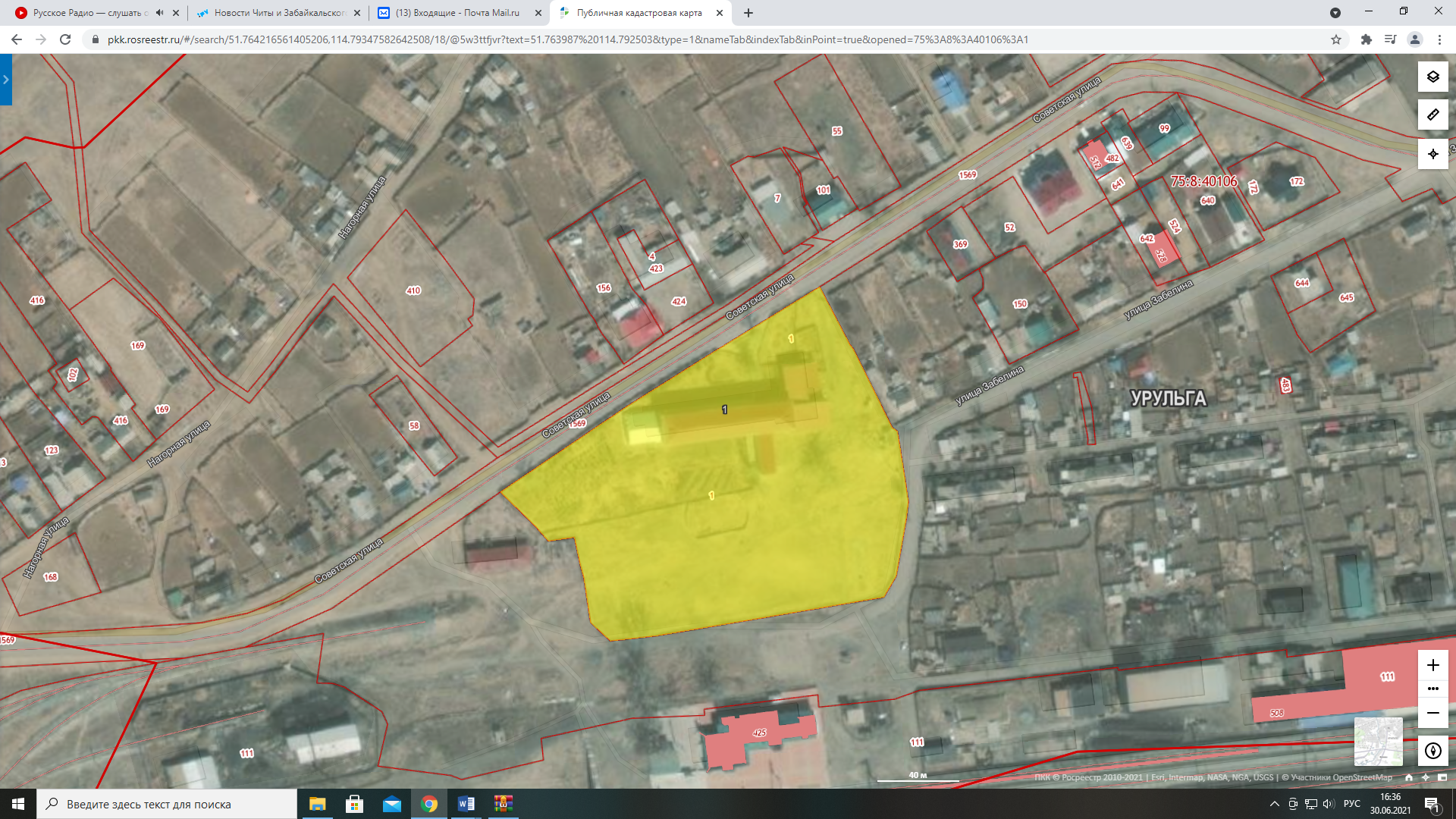 МОУ №46, ул.Забаелина,1 - 